SIGNATURE : _______________               DATE : ________________	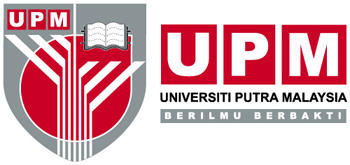 UNIVERSITI PUTRA MALAYSIAADMISSION DIVISIONPERSONAL DETAILSINTERNATIONAL STUDENTSFIRST SEMESTER  2019/2020FULL NAMES :(as stated in passport)SEX: (please tick)MALE                                                       FEMALE MATRIC NO. : PASSPORT NO. : NATIONALITY : PROGRAMME:ADDRESS:ADDRESS:HOUSE NO:ROAD:CITY:PROVINCE:ZIP CODE:COUNTRY:EMAIL ADDRESS :MOBILE NO. :FOR OFFICE USE ONLYFOR OFFICE USE ONLYFOR OFFICE USE ONLYENGLISH PROFICIENCYSCOREEQUIVALENT TO MUETIELTSTOEFL CIEPMUETOTHERS ___________________